ДЕПАРТАМЕНТ ОБРАЗОВАНИЯ ГОРОДА МОСКВЫГосударственное бюджетное профессиональное образовательное учреждение города Москвы«МОСКОВСКИЙ КОЛЛЕДЖ БИЗНЕС–ТЕХНОЛОГИЙ»(ГБПОУ КБТ)Номинация: «Литературная»Тема:«Ожившая история. Письма из прошлого»  Автор: Морозова Виктория Владимировна                                                          Студентка 3 курса, группа СД-31-13.                                       Телефон 8-965-219-91-47                                                     E-mail: morozova.vika-97@mail.ru                                                                           Руководитель: Семёнова Елена Петровна                                 Руководитель музея.Москва, 2015То, о чем я хочу рассказать, началось в музее нашего колледжа, который называется «Истории Москвы связующая нить». Мы готовились отметить очередную годовщину разгрома фашистских войск под Москвой. Работали с архивными материалами и мое внимание привлекла бархатная оранжевая тетрадь с наклеенной звездой и надписью «Поиск».Во мне все задрожало от какого-то неосознанного предчувствия. Я не сводила глаз с тетради, в которой содержалась какая-то тайна. Мне показалось, будто я трогаю что-то живое. Непослушными пальцами я взяла ее в руки.Из тетради легко выпали пожелтевшие листочки, исписанные карандашом. Фронтовые письма?! Впервые в жизни я держала в руках письма-треугольники, посланные воином матери с фронта.В следующее мгновение я уже листала тетрадь...Несколько лет назад учащиеся нашего учебного заведения провели операцию «Поиск». К ним попало письмо фронтовика Шевченко Ф.И., которое он написал матери погибшего сослуживца Аржанова Владимира.Ребят очень заинтересовала судьба Владимира. Они провели огромную работу по поиску его старшего брата, делали несколько запросов в архив МО СССР, посетили музей артиллерийской школы, в которой учился во время войны Владимир. Так к нам попали письма Володи и некоторые архивные документы.С трепетом я начала читать письма.Я читала, а перед моими глазами вдруг отчетливо стали возникать эпизоды из жизни парня, писавшего эти письма. Они были настолько реальны, что я вначале испугалась, но оторваться  уже не могла.Попыталась, опираясь на прочитанные документы, восстановить события тех далеких лет. Привести фрагменты писем Владимира, а что-то пересказать своими словами.Когда ураган войны ворвался на нашу землю, Владимир Аржанов с матерью и старшим братом жили в Москве на Садово-Кудринской улице (Приложение 1). Виктор только что вернулся со школьного выпускного вечера. Всю ночь, взявшись за руки, они бродили по площадям и улицам Москвы и были невероятно счастливы. Подумать только: впереди целая жизнь! Столько надежд, столько мечтаний, столько веры в будущее! Но в одночасье все рухнуло. Как это было. Как совпало: Война, беда, мечта и юность!И это все в меня запало. И лишь потом во мне очнулось! Сороковые роковые, Свинцовые, пороховые... Война гуляет по России,                           А мы такие молодые!В те безрадостные дни лета и осени сорок первого года сердце сжималось от боли и отчаяния. Казалось, что всему пришел конец! Враг у ворот дома, может быть, сейчас нагрянет сюда... И как же это так? Что же будет со страной?Этот вопрос задавал себе и Владимир. Ни ему, ни его друзьям и не снилось, как рано предстоит им стать взрослыми.Как истинно русский человек, он вдруг отвлекся от реальности, и ему даже стала как бы безразлична его собственная судьба. Что уж тут судьба, когда кругом зарева.А фронт, между тем, вплотную приближался к Москве.«СправкаДана учащемуся 2-й Специальной Артиллерийской школы г. Москвы Аржанову Владимиру Петровичу в том, что он эвакуируется вместе со школой 15 октября 1941 г»....Стучит сердце. Стучат колеса, уходит вдаль эшелон. Стучат в висках слова призыва Ильи Эренбурга, зачитанные начальником школы вчера перед строем: «Они не могут победить. Велика наша страна. Еще необъятней наше сердце. Оно многое вмещает. Оно пережило столько горя, столько радости, русское сердце! Мы выстоим: мы крепче сердцем. Мы знаем, за что воюем: за право дышать. Мы знаем, за что терпим: за наших детей. Мы знаем, за что стоим: за Россию, за Родину».... «Мамочка! Живу хорошо. Время движется довольно быстро. Скоро будет лыжный кросс. Буду участвовать в нем... Недавно был на шахтном дворе. Скоро подойдет очередь осматривать шахту. 28.01.42.»«Позавчера бюро приняло меня в комсомол, хотя и поздновато, но ничего, на фронт пойду комсомольцем. Лучше поздно, чем никогда.4.04.42.»                   А с улицы доносится звонкое:Школа младших командиров                                   Комсостав стране лихой кует.                                   Смело в бой идти готовы                                  За трудящийся народ!                                   В смертный бой идти готовы                                  За трудящийся народ!«Сегодня пришло предписание об отправке нас в училище. Вся наша первая батарея едет в Первое Киевское Краснознаменное училище. Оно сейчас в Красноярске. В общем, через год буду лейтенантом...Сегодня нам наш командир дивизиона сказал, что окончилось наше детство, вольность и т.д., началась как бы самостоятельная жизнь. 12.05.42».Далее шли письма, датированные уже сорок четвертым годом. Я могла только предполагать, какой путь прошел Володя за эти два огненных года.На фронте Владимир стал командиром самоходной артиллерийской установки. Там он влюбился в свою машину. С ироничной нежностью новоиспеченный младший лейтенант называл ее «мой драндулет».Он вступил в свой первый бой с ощущением радости, гордости и веры в себя и в свою машину.А через день немецкие бомбардировщики разгромили колонну. Исковерканные машины, беспомощные и неуклюжие, как перевернутые черепахи, громоздились на изрытом поле, а он лежал, уткнувшись лицом в землю, в бессильной злобе.Но даже в такие горькие минуты Владимир знал, что скоро все будет иначе. Его вера в будущее была непоколебима. Этой верой он жил и, когда ему становилось очень тяжело, он закрывал глаза и начинал думать о том, какими будут его победные сражения.И время побед наступило. В составе 6-й Гвардейской Армии Владимиру пришлось быть непосредственным участником грандиозных сражений на Курской дуге. (Приложение 2)1 июля 1943г. на совещании в своей ставке в Восточной Пруссии Гитлер объявил свой приказ о начале операции «Цитадель».Наступление врага началось в 5 часов 30 минут на направлении Орел, Курск и в 6 часов — Белгород, Курск, но развернулось оно не так, как хотелось фашистскому руководству. Гитлеровцам не удалось застать обороняющиеся соединения врасплох.Бои за передний край главной полосы обороны сразу приняли ожесточенный характер. Батареи противотанковой артиллерии, экипажи танков и самоходно-артиллерийских орудий, расчеты противотанковых ружей уничтожали вражеские танки, а заградительный огонь орудий, реактивных установок, минометов, пулеметов поражал наступающую пехоту. Немецкие танки, вырвавшиеся вперед, попадали на минные поля, подрывались. А когда все же им удавалось прорваться, пехотинцы гранатами и бутылками с горючей смесью смело их уничтожали.На белгородско-курском направлении завязались крупнейшие танковые сражения. В течение нескольких часов сотни танков превратились в металлический лом. Земля стонала от разрывов снарядов, авиационных бомб и грохота танков. В небе непрерывно находились сотни самолетов, шли ожесточенные воздушные бои. От черных туч пыли, поднятой танками, взрывами артиллерийских снарядов, авиационных бомб, и копоти горевших машин земля и небо стали серыми и мрачными. Исчезла линия горизонта, скрылось солнце, его раскаленный диск еле пробивался сквозь мглу...Битва под Курском навечно вошла в летопись Великой Отечественной войны как одна из ее героических страниц. Подобно битвам за Москву и под Сталинградом она отличалась большим напряжением. Битва продолжалась почти два месяца и, хотя происходила на сравнительно небольшой территории,  вовлекла в жестокие сражения с обеих сторон более 4 млн. человек, свыше 69 тыс. орудий и минометов, более 13 тыс. танков и самоходных орудий и до 12 тыс. боевых самолетов. Победоносные для Советской Армии танковые сражения явились величайшими во Второй мировой войне. Советские войска в ходе этой битвы разгромили 30 дивизий; вермахт потерял около 500 тыс. солдат и офицеров, 1,5 тыс. танков, 3 тыс. орудий и более 3,7 тыс. самолетов.В этой битве гитлеровское руководство предприняло еще одну попытку поставить и решить в свою пользу кардинальный вопрос «кто-кого?» решительным наступлением с далеко идущей целью выиграть всю восточную кампанию. Однако Советская Армия своей преднамеренной обороной, а затем контрнаступлением поставила крест на этой попытке. В Курской битве окончательно потерпела крах наступательная стратегия вермахта с его упорным стремлением вырвать стратегическую инициативу, повернуть ход войны в свою пользу. (Приложение 3).Разгром гитлеровских войск под Курском еще больше укрепил веру народов оккупированных стран в свое скорое освобождение, поднял на новую ступень борьбу против фашистских оккупантов.На полях этой битвы, сломившей хребет гитлеровской Германии и испепелившей ее ударные бронетанковые войска, советское военное искусство продемонстрировало свое неоспоримое превосходство над военным искусством врага. Здесь был развеян созданный гитлеровской пропагандой миф о том, что лето - время побед только германской армии.«Мамочка! У меня все в порядке. Я сейчас относительно свободен. Драндулет сгорел, а я остался, теперь отдыхаю. 28.01.44».«Еще в марте и мае дважды представляли к наградам. Один раз за то, что первый на драндулете ворвался в деревню, занятую фрицами...Обо мне не скучай, живу хорошо, на одном пока месте, вот разгоним фрицев, тогда заживем... 24.06.44».«За образцовое выполнение боевых заданий командования на фронте борьбы с немецкими захватчиками и проявленными при этом доблесть и мужество наградить командира самоходной установки младшего лейтенанта Аржанова Владимира Петровича орденом «Отечественной войны П-ой степени».Основание: Приказ 013,4 БТ и МВ 1-й Гвардейской Армии. 19 июня 1944г.»«Мамочка!.. Теперь я - хохол. Вот уже больше месяца живу в землянке около деревни, сплю на соломе, кушаю сало с салом, в общем, как украинский царь. Тепло, мягко и сверху не каплет. 24.06.44».«Да еще, я теперь не артиллерист, а танкист, ну а остальное, видно будет. В общем, живу хорошо, питаюсь почти одним медом из-за любви к сладостям. Перечитываю книгу «Война и мир». 2.10.44».А полк идет и идет на запад, а за ним - от села к селу, от города к городу цепочкой тянутся могилы - путь к победе.А где-то, во всех уголках нашей земли, получали похоронки и захлебывались горем тысячи овдовевших женщин и осиротевших детей.«...Уменя ничего новенького нет. Вот во время наступления будут новости, да описывать их времени не будет. А потом все это забудется. Ведь нет же воспоминания, которого не истребило бы время, нет горя, которого не исцелила бы смерть. 14.10.44».Свое двадцатилетие Владимир отметил в кругу боевых друзей. Как раз к празднику он получил посылочку от мамы и письмо от брата Виктора, воевавшего на соседнем фронте.- А что же девушки тебя забыли? - смеялись однополчане. Владимир только отшучивался.Была до войны у Володьки девушка. У нее было певучее имя - Полина. Она жила с ним по соседству.Высокая, красивая, даже очень красивая, с гордо поднятой головой и ярким, большим и точно очерченным ртом, от которого трудно было отвести глаза, когда она говорила.Владимир был в те времена человеком упрямым и гордым и ничьего влияния на свою личность не допускал.И хотя и мама, и все друзья в один голос твердили: «Не пара она тебе! Намаешься! Вон Люська соседская на тебя все глаза проглядела», - он еще с большим упорством ухаживал за Полиной.В юности мы живем так, будто впереди у нас не годы, десятилетия, а целые века, и потому живем мы как бы не всерьез, часто любим не тех, кого следовало бы, и делаем не то и не так, что нужно и как хотелось бы.Полина так обнимала его на вокзале, что у него до самого Ленинск-Кузнецкого от ее рук шею сводило. Зато какая сладкая это была боль. Ему даже не хотелось, чтобы она проходила...Но прошла. Все проходит. Все...Думал - чувство... Глупости... Дала ему отставку, до сих пор непонятно, за что...«Вот Люся что-то молчит, ты ее там подстрекни, а то мне очень интересно ее письма читать, все-таки друзья.Ну а о некоторых других, которые живут пониже, мне, собственно говоря, и слушать нет охоты. Какое мне дело до тех, малознакомых, которые выходят замуж: и т.д. и т.п.Пускай они себе там, что хотят делают, ну а Люся пускай подождет. 29.10.44».В двадцать лет хочется верить в невозможное, и гонишь прочь от себя грустные мысли. Вот кончится война - все вернутся, и все пойдет по-старому, по-хорошему.Поздней осенью сорок четвертого, после месяца тяжелых наступательных боев — в лесах, по пескам и болотам - после месяца нечеловеческого напряжения и сотен смертей, уже в Польше, под Белостоком, танковую бригаду, в которой воевал Владимир, под покровом ночи неожиданно сняли с передовой и отвели - для отдыха и пополнения в тылах фронта.Так остатки танковой бригады оказались в небольшой и ничем не примечательной польской деревушке.Владимир, хотя и не спал до этого двое суток, лежал на полу хаты и смотрел в окно. Сон почему-то не шел.Звезды светили привычным блеском, а, может быть, даже несколько ярче, чем обычно; так светят звезды, если на них смотреть из глубины танка. Но тогда небо бывает круглое и тесное, как крышка люка, а звезды все наперечет.По потолку мелькала тень от маятника огромных стенных часов, невесть откуда взявшихся в этой польской деревушке. Они старательно тикали.Было что-то жуткое и символическое в ошалевших часах. Они тикали, но при этом потеряли власть над стрелками, над маятником, над временем. Часы контужены, как и вся гитлеровская Германия. Она тоже оказалась вне времени, и, хотя пружина заведена, и механизм продолжает работать, стрелки часов давно идут вразброд, время фашистов истекло.Последние письма Владимира датированы 7 и 15 января 1945г. (Приложение 4)«Фотографию свою вышлю после того, о чем ты услышишь из газет. А то ведь кто знает, что случится. Написал бы побольше, да расстраивать тебя не хочется. Так и знай: у меня все в порядке».«Здравствуй дорогая мамочка! Привет с фронта! Живу хорошо, пока жив и здоров. Времени нет даже письмо написать. Наступаем. Привет всем. Крепко целую. Сын Владимир».Вернувшись домой, я вновь и вновь перечитывала письма Владимира. Те несколько часов мы были вместе. Многое стало понятным из того, что было им пережито. Многим я восхищалась и кое-чему улыбнулась.Потом я думала, много думала. Мне показалось, что судьба этого человека удивительна своей простотой. Нет, не величие ума, не особенность дарования, не фанатическое самопожертвование характерны для него. А убежденность в своей правоте. Убежденность, ставшая частицей души, ритмом сердца....С ночи танки ушли в указанном направлении. Машина Владимира осталась в резерве, а утром выяснилось, что немцы зашли в тыл и идут с юго-востока. Владимир был послан на своем танке наперерез и прорвался к высотке.Во время побоища, когда немцы уже истекали кровью и дрогнули, его танк - на бугре на пшеничном поле - был подбит снарядом, двое из экипажа тут же убиты. От второго снаряда танк загорелся. Жидкое пламя растекалось по корме танка, по его безжизненным гусеницам.Владимир потерял сознание и не помнил, что было дальше...22 января 1945г. войска 1-го Белорусского фронта совершили быстрый маневр, обойдя г. Познань с севера и юга, и окружили свыше 60 тысяч вражеских солдат и офицеров. Оставив небольшие силы для блокады гарнизона, они сломали оборону Померанского вала и Мезеритцского укрепленного района и 29 января вторглись в пределы Германии. В те дни прославились своим подвигом танкисты 44-й гвардейской танковой бригады, наступавшей в передовом отряде 11-го гвардейского танкового корпуса. Бригада обогнала отступавшие фашистские части, вышла к сильному опорному пункту Мезеритцского укрепленного района, не ожидая подхода главных сил корпуса, дерзкой атакой прорвала оборону противника и, не задерживаясь, 30 января вышла в его тыл, а еще через два дня захватила плацдарм на Одере.А в Москве на Садово-Кудринской думали, волновались и ждали весточку от Володи. 9 марта 1945г. полевая почта повезет в Москву эту весточку. Это будет письмо сослуживца Володи - Шевченко Федора Ивановича.Даже сегодня страшно подумать, сколько надежд и ожиданий разом оборвет это страшное письмо. (Приложение 5).«...Володя лежал около самой воды на берегу, убитый и весь исказненный, ножами. Всю голову покололи и грудь тоже. Глаза покололи и вырезали щеки. Вот как зверски немцы издевались над Володей.Только прошу, мамаша, не плачь здорово, такая наша судьба. Он погиб геройски и недешево продал свою жизнь. Он до этого часа в одном только г. Штейнау сжег 4 немецких танка, 8 бронетранспортеров и до 150 немцев».Сердце Владимира Петровича Аржанова перестало биться 29 января 1945г. Володькино время остановилось - ему навсегда останется двадцать. Указом № 81/4  13-й Армии от 17 марта 1945г. Владимир Аржанов награжден вторым орденом Отечественной войны II степени посмертно. (Приложение 6)....Стучат колеса. Уходит вдаль эшелон... Бежит-бежит парнишка в гимнастерке, спешит-спешит он на свой эшелон, умчавшийся в вечность.Простые мальчишкиСо школьной скамьиОдели шинели…И в вечность ушли.Не доиграли,Не долюбили,А грудью своейСтрану защитили.Проходят года,Сменяются лица,Но этих мальчишекНельзя позабыть нам.Используемая литература:Экспонаты музея колледжа.Карнацевич В. Л. – 100 знаменитых сражений.Давыдков В.И. – Анализ Курской битвы.Самойлов Д.Кожемякин М.Семенова Е.П. – руководитель музея КБТПриложение1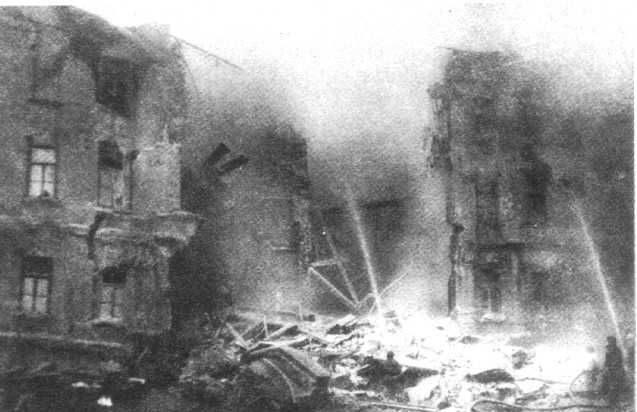 2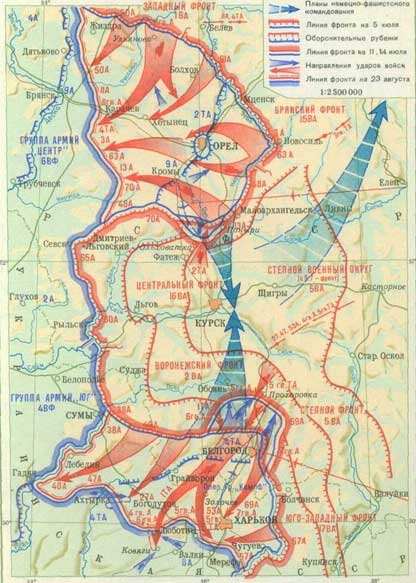 3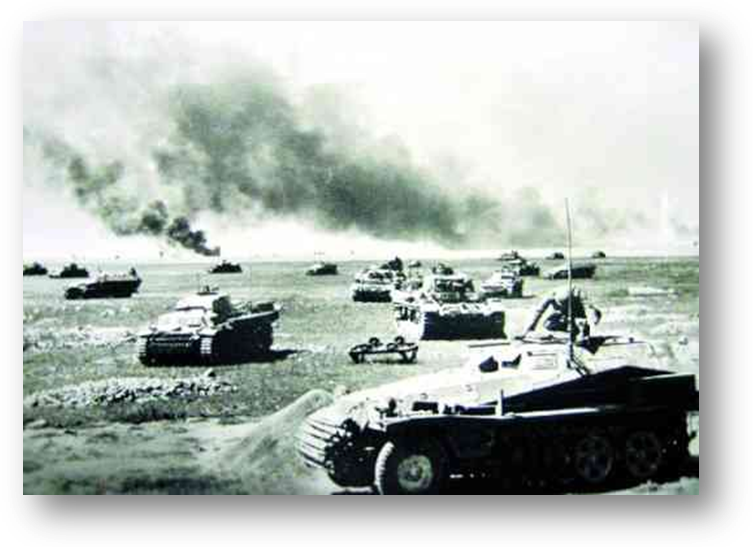 4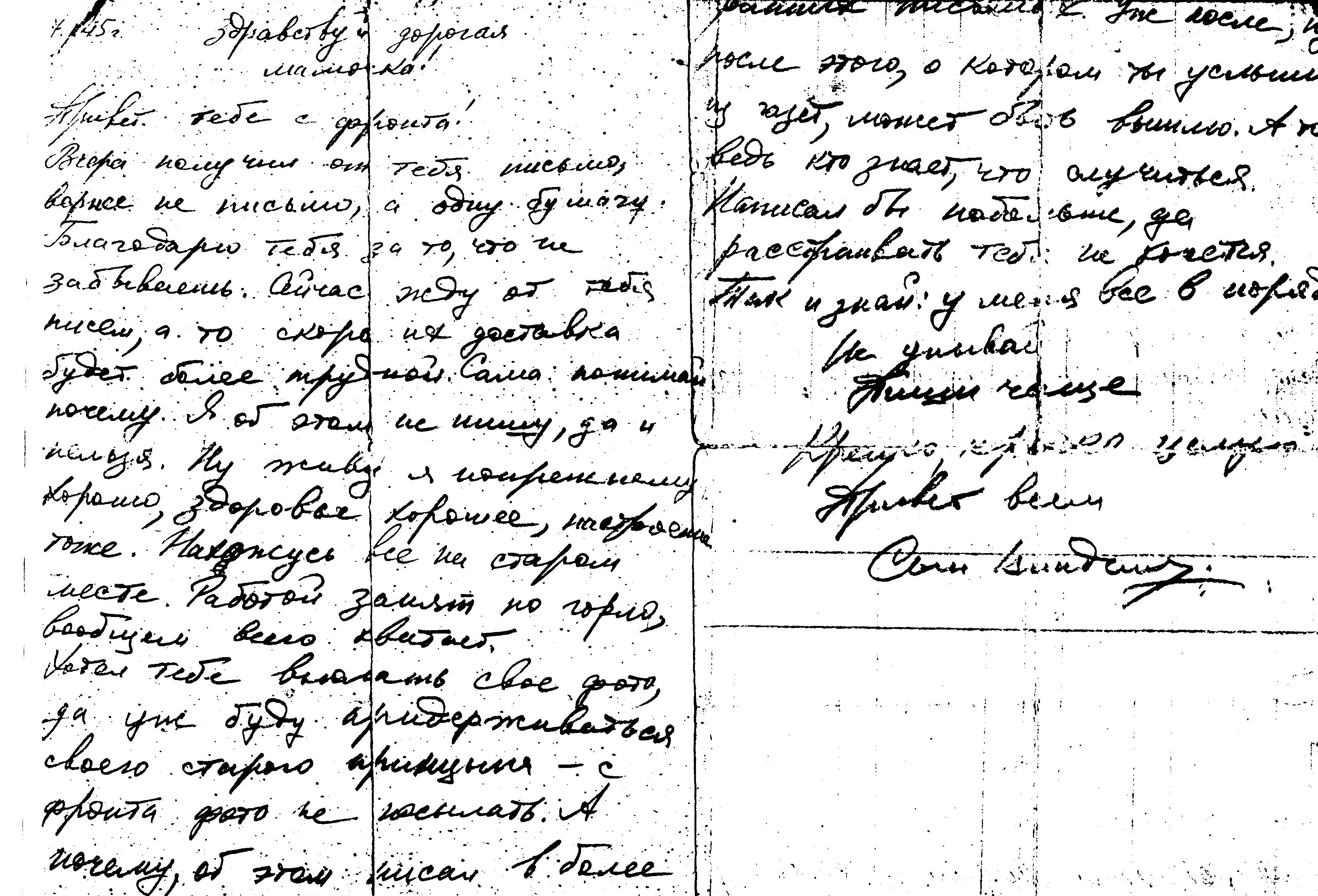 5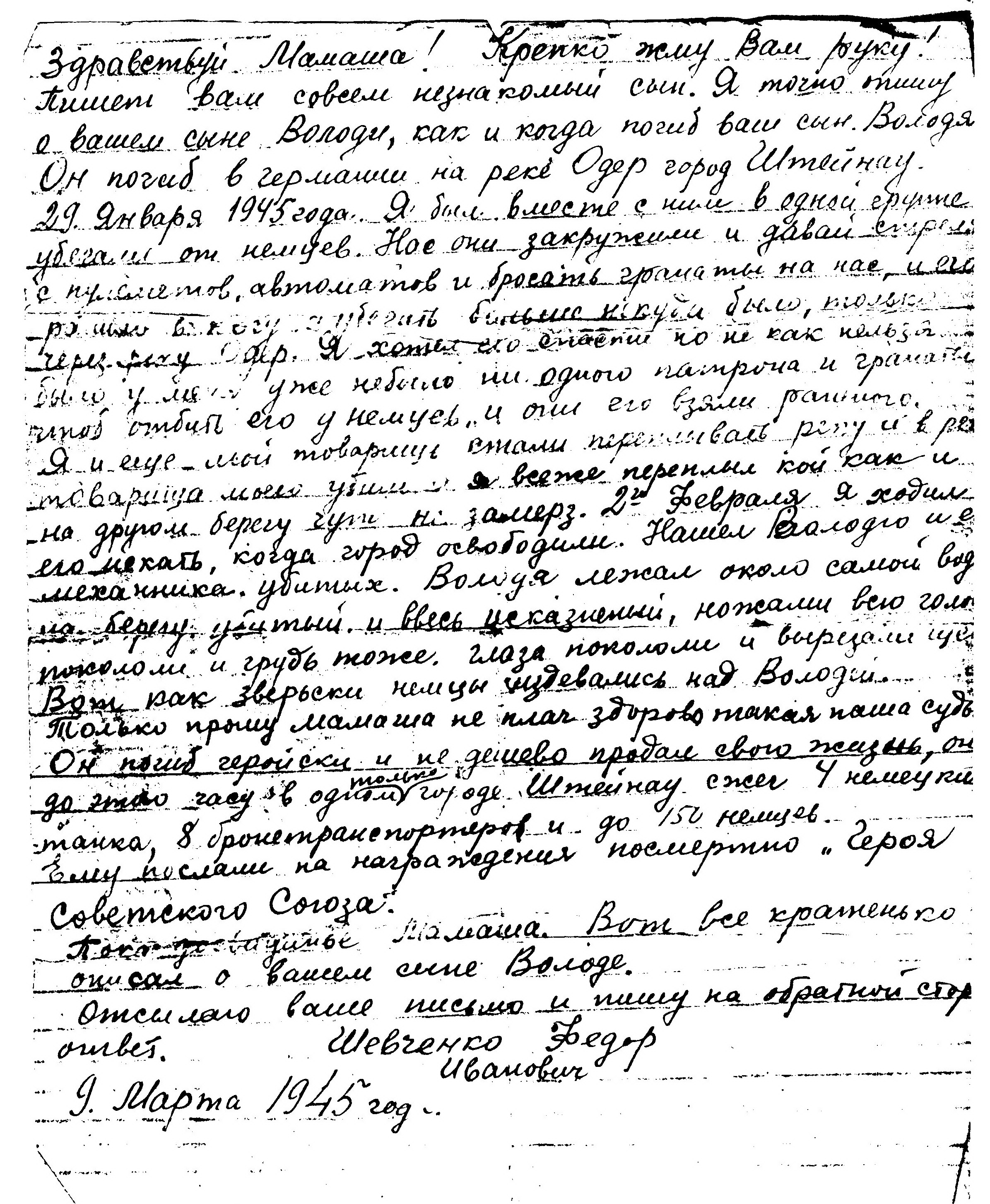 6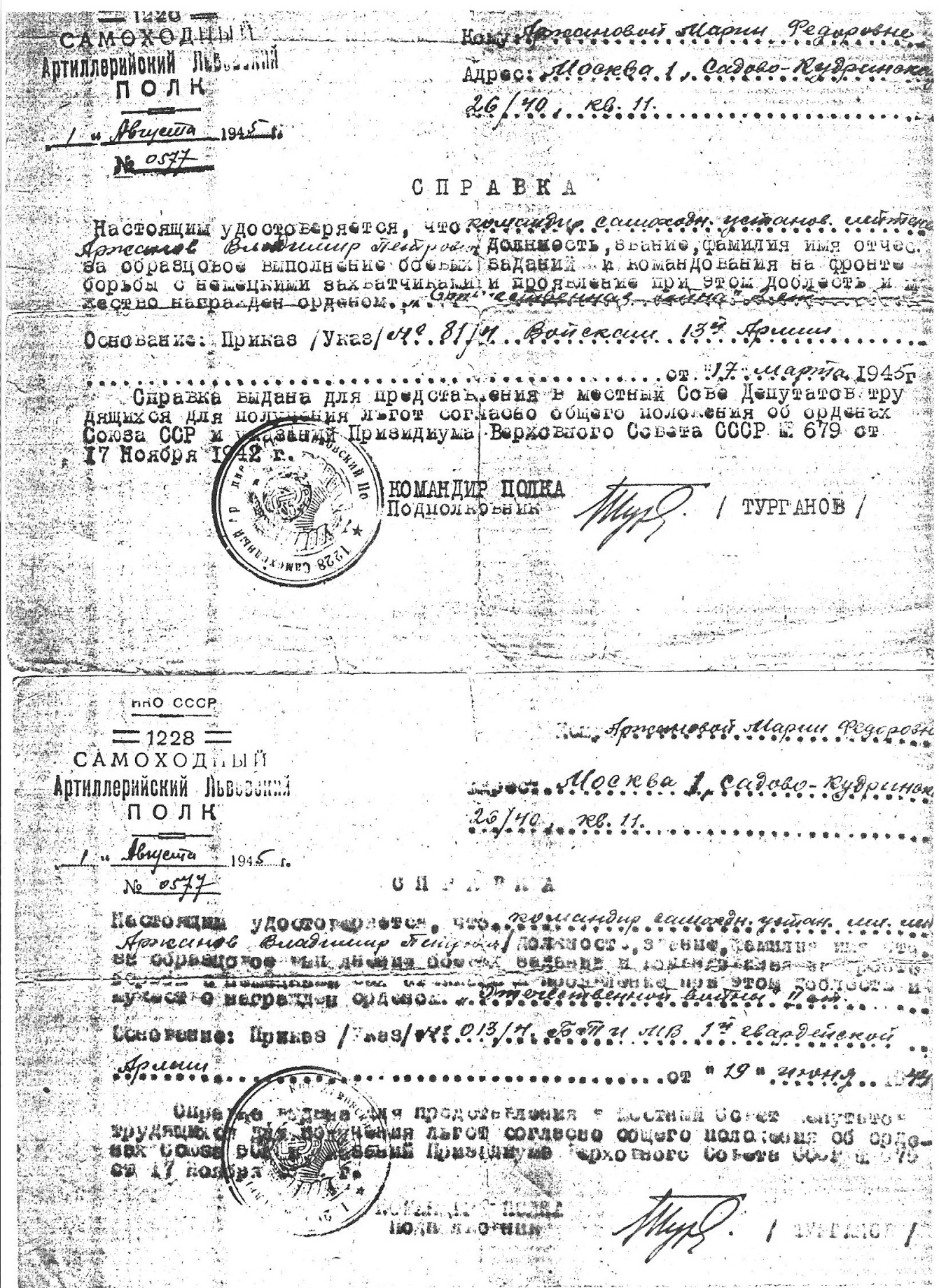 